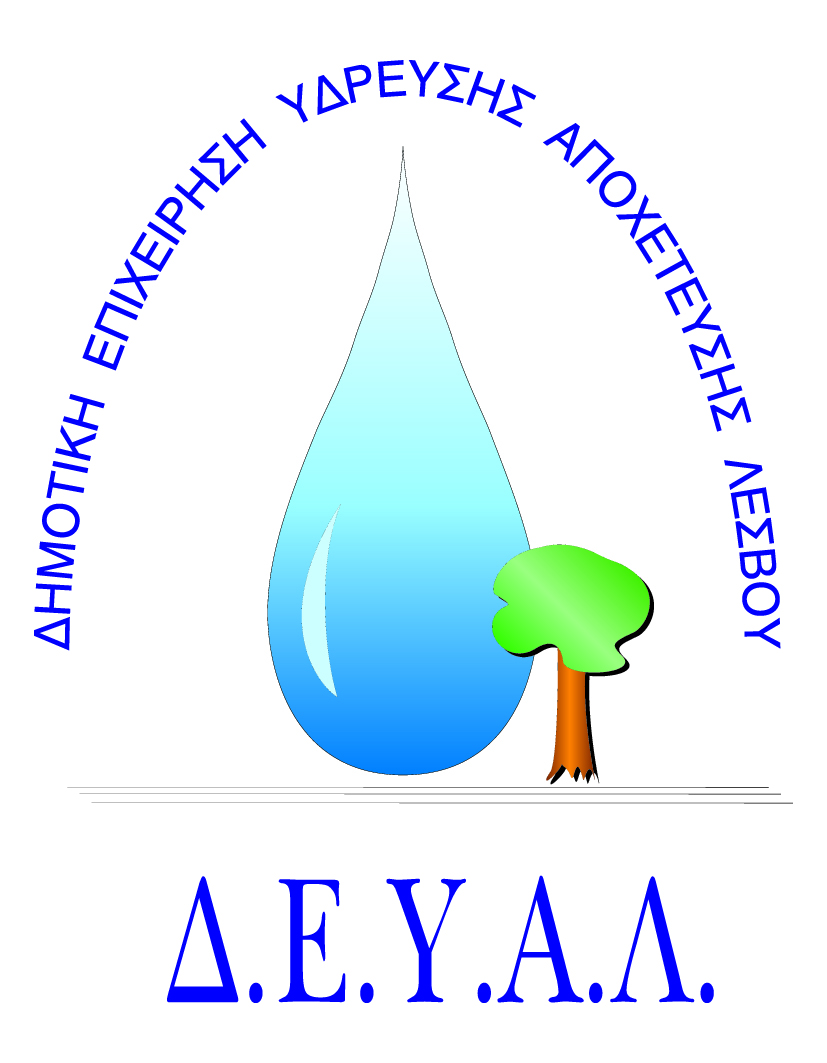 ΔΗΜΟΤΙΚΗ ΕΠΙΧΕΙΡΗΣΗ                                    ΥΔΡΕΥΣΗΣ ΑΠΟΧΕΤΕΥΣΗΣ                                             ΛΕΣΒΟΥΤΜΗΜΑ ΠΡΟΜΗΘΕΙΩΝ                                                                            Αρμόδιος: Γιάννης ΠολυχρόνηςΤηλ: 2251041966Fax: 2251041966Email: promithion@deyamyt.grΑΠΑΙΤΗΣΕΙΣ ΜΕ ΠΟΙΝΗ ΑΠΟΚΛΕΙΣΜΟΥΑ/ΑΠΕΡΙΓΡΑΦΗ ΑΠΑΙΤΗΣΕΩΝΝΑΙΟΧΙ1.Πλήρης συμμόρφωση προμηθευτή με τεχνικές περιγραφές-προδιαγραφές ΔΕΥΑΛΝΑΙ2.Χρόνος ολοκλήρωσης της προμήθειας δέκα (10) ημέρες μετά από κάθε παραγγελίαΝΑΙ3.Οι προσφορές σας θα πρέπει να είναι συμπληρωμένες απαραίτητα στα δικά μας επισυναπτόμενα έντυπαΝΑΙ4.Χρόνος ολοκλήρωσης της προμήθειας τμηματικά καθ’όλη την διάρκεια του έτους.ΝΑΙ5.Όλα τα αναλώσιμα θα πρέπει να είναι καλής ποιότητας από μη ανακυκλωμένο υλικό και να προορίζονται για επαγγελματική χρήση.ΝΑΙ